奈良市西大寺一条線トライアル・サウンディング利用申込書申込日　令和　　年　　月　　日（１）応募者の基本情報（法人の場合は、法人について記載すること）（１）応募者の基本情報（法人の場合は、法人について記載すること）(ふりがな)団体名もしくは会社名所在地（ふりがな）代表者名（ふりがな）担当者名電話番号メールアドレス設立年月日　　　年　　月　　日社員数もしくは団体の所属人数　　　　　　名団体の沿革団体の事業概要（２）提案内容（２）提案内容利用希望日時令和　　年　　月　　日（　　）　　　時　　　分　から令和　　年　　月　　日（　　）　　　時　　　分　まで（　　日間）利用を希望するエリア□北側芝生エリア　　／　　□南側芝生エリア※利用したいエリアに✓を記入。両方の場合は、どちらにも✓を記入。事業内容※資料があれば添付してください。応募動機利用時の配置計画図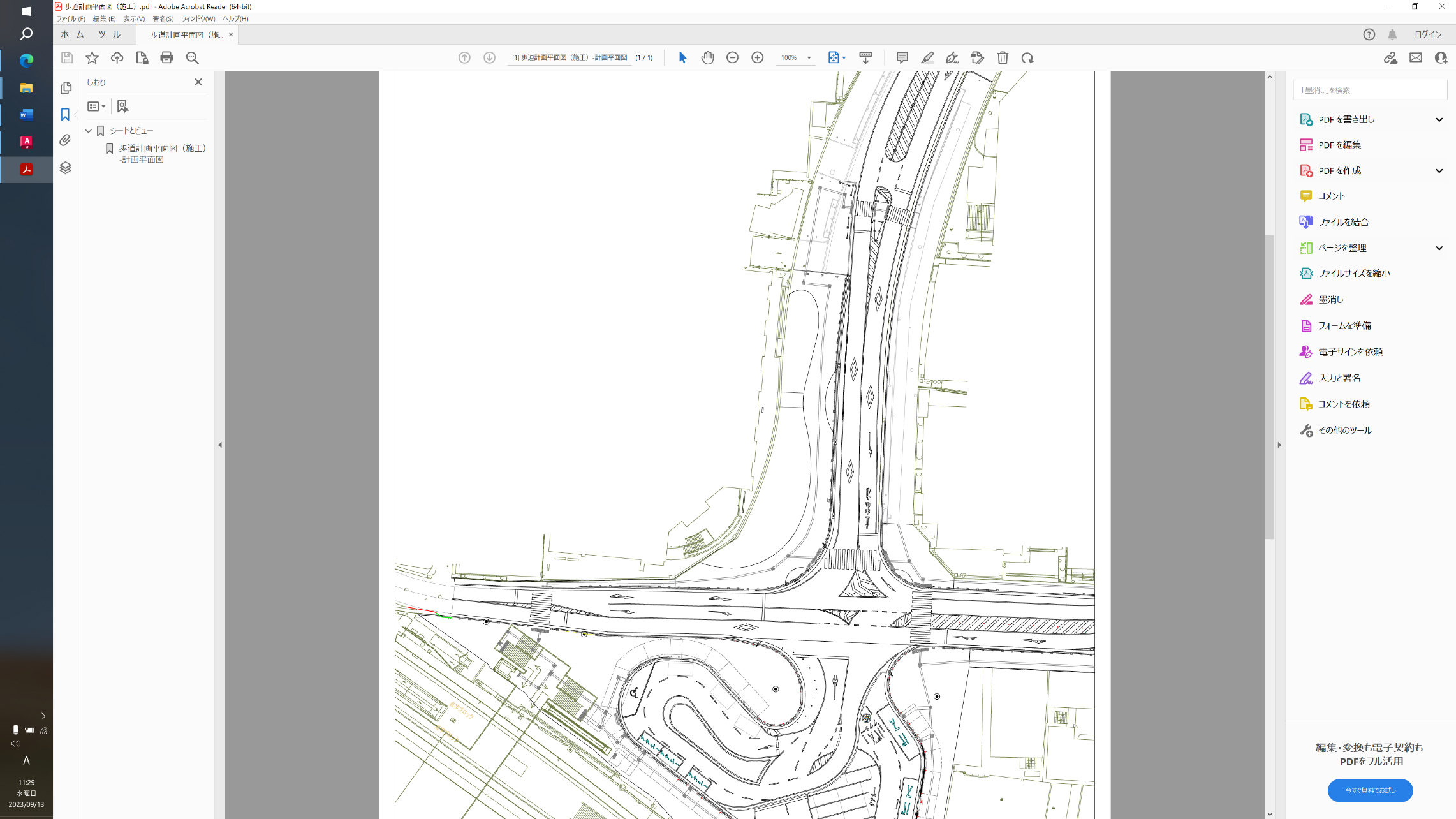 凡例